EVALUATION PATIENTS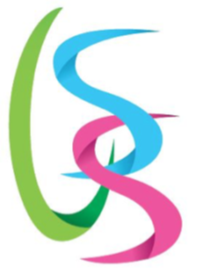 à enregistrer dans le tableur EXCELL’évaluation doit être effectuée dès l’entrée du patient dans la passerelle, à 3, 6 et 12 mois.Elle comprend :Mesures anthropométriques : poids, taille, IMC, périmètre abdominalMesures des capacités physiques (documents joints)Endurance = test de 6 min : un sujet sain parcourt en 6 min entre 400 et 700 m. La distance théorique est calculée, pour chaque participant. Force musculaire des membres inférieurs Mobilité scapulo-humérale Souplesse du rachis Équilibre dynamique et unipodal Autoévaluation de l’activité physique et de la sédentarité et de la qualité de vie, par questionnairesActivité physique et sédentarité : RPAQ (Recent Physical Activity Questionnaire). Ce questionnaire englobe 4 domaines d’activité : domestiques, de loisir, activités professionnelles et nature des déplacements. Il renseigne sur la dépense énergétique des patients et aussi sur leur temps de sédentarité, pendant les quatre semaines précédentes.Evaluation gêne respiratoire induite BORG Qualité de vie de GROBOIS Ces données personnelles sont enregistrées dans un fichier LSS, déclaré à la CNIL.Il ne doit figurer aucun renseignement médical (diagnostic ou traitement) dans ce fichier Excel.